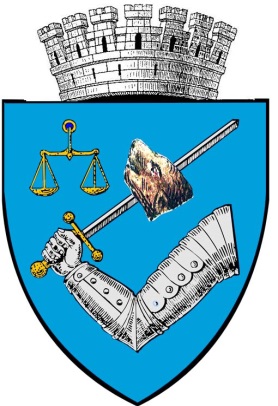 MUNICIPIUL TÂRGU  MUREŞROMÂNIA – 540026 Târgu Mureş, Piaţa Victoriei nr. 3Tel: 00-40-265-268.330Fax: 00-40-265-269.571e-mail: secretar@tirgumures.ro www.tirgumures.ro Nr. 21.427  din 1 aprilie 2019                                                            ANUNŢMunicipiul Târgu Mureş, în conformitate cu prevederile art. 7 din Legea nr.52/2003 privind transparenţa decizională în administraţia publică, îşi face publică intenţia de a aproba printr-o hotărâre înființarea serviciului social „ Centru de zi pentru persoane fără adăpost”, cu sediul în Târgu Mureș, str. Căminului, nr. 13, jud. Mureș, Proiectul de hotărâre este publicat, din data de 1 aprilie 2019, pe site-ul Municipiului Târgu Mureş: www.tirgumures.ro şi afişat la sediul instituţiei din Târgu Mureş,  P-ţa Victoriei, nr.3.Cei interesaţi pot trimite în scris propuneri, sugestii, opinii cu valoare de recomandare, până la data de  11 aprilie 2019, la sediul Municipiului Târgu Mureş sau prin e-mail: secretar@tirgumures.ro.p. Secretarul  Municipiului  Târgu Mureş,Director executiv D.J.C.A.A.P.L.                                                     Buculei Dianora-MonicaROMÂNIA 									VICEPRIMAR,JUDEȚUL MUREȘ								Dr. Makkai GrigoreCONSILIUL LOCAL AL  MUNICIPIULUI TÂRGU MUREȘ			DIRECȚIA DE ASISTENȚĂ SOCIALĂCENTRUL SOCIAL-ADĂPOST DE NOAPTENr. 201 din 13.02.2019EXPUNERE DE MOTIVEprivind înființarea serviciului social ”Centru de zi pentru persoane fără adăpost”,cu sediul în Târgu Mureș, str. Căminului, nr. 13, jud. MureșPotrivit prevederii art.41 din Legea asistenței sociale, nr. 292/2011 republicată și actualizată, privind înființarea serviciilor sociale precum și potrivit prevederilor  art.29, art.30, art.39, art.40 privind definirea/clasificare, organizarea/administrarea serviciilor sociale și nevoia socială; Serviciile sociale acordate şi administrate de către autorităţile administraţiei publice locale, se înfiinţează prin hotărâre a consiliului local şi pot fi organizate ca structuri cu sau fără personalitate juridică. Serviciile sociale se organizează și se acordă la nivelul comunităţii, au la bază identificarea şi evaluarea nevoilor sociale individuale, familiale sau de grup şi elaborarea planurilor de intervenţie pentru prevenirea, combaterea şi soluţionarea situaţiilor de dificultate. Serviciul social ”Centrul Social-Adăpost de noapte” (cod 8790CR-PFA-II), din cadrul Direcției de Asistență Socială Târgu-Mureș, funcționează conform Regulamentului de Organizare și Funcționare propriu aprobat prin HCL Mureș nr. 288 din 25.10.2018 și acordă următoarele servicii:adăpost pe timpul nopții (între orele 20:00 – 08:00) pe perioadă nedeterminatăconsiliere socială și profesionalăsprijin pentru refacerea actelor de identitatesprijin pentru rezolvarea problemelor medicalecondiții de igienă corporală, haine de schimb, etc..Persoanele adulte fără adăpost de pe raza municipiului Târgu Mureș, la această dată circa 90 - 100 de persoane (conform evidenței centrului social – adăpost de noapte), după părăsirea adăpostului de noapte, pe perioada zilei, nu au un loc unde se pot odihnii sau adăpostii din cauza intemperiilor, unde pot servii în condiții normale mâncarea pe care o au asupra lor sau care li se oferă, unde pot primii/schimba informații utile lor sau socializa, etc., adică un serviciu social de tip ”Centru de zi pentru persoane fără adăpost”, cod 8899CZ-PFA-I. Nici o organizație neguvernamentală sau aparținând vreunei culte, de pe raza municipiului, nu oferă acest tip de serviciu social în mod organizat, acreditat. Persoanele adulte fără adăpost care pe timpul zilei se adăpostesc în parcuri, zona piețelor, gara CFR, Spitalul județean, etc., nu sunt tolerați sau deranjează în aceste zone, fiind orientați către Adăpostul de noapte care pe timpul zilei, în conformitate cu prevederile legale din domeniu, nu îi poate primi.	Clădirea fostului cămin cultural din cartierul Mureșeni sat, situat în Târgu – Mureș, strada Căminului, nr. 13,  imobil aflat în proprietatea Consiliului Local Mureș, cu o suprafață de cca. 200 mp. nu corespunde fostei destinații și la această dată nu este utilizat dar ar putea găzdui un serviciu social de tip ”Centru de zi pentru persoane fără adăpost”.Ţinând cont de cele prezentate mai sus;P R O P U N E M:Înființarea serviciului social ”Centru de zi pentru persoane fără adăpost” cod 8899CZ-PFA-I, ca serviciu social de interes local, fără personalitate juridică, aflat în subordinea Direcției de Asistență Socială Târgu Mureș.Acordarea imobilului situat pe strada Căminului, nr. 13, Târgu Mureș, jud. Mureș ca sediu al serviciului social ”Centru de zi pentru persoane fără adăpost”.     	 Director executiv,							Șef serviciu,     	Szőcs Zsuzsanna Anna						Székely IstvánROMÂNIA	                                                                                                     ProiectJUDEŢUL MUREŞ                                                                               (nu produce efecte juridice) *  CONSILIUL LOCAL MUNICIPAL TÎRGU MUREŞ                                                                                                                                       VICEPRIMAR                                                                                                                  Dr. Makkai GrigoreH O T Ă R Â R E A     nr. ______din _____________________ 2017privind înființarea serviciului social ”Centru de zi pentru persoane fără adăpost”,cu sediul în Târgu Mureș, str. Căminului, nr. 13, jud. MureșConsiliul local municipal Târgu Mureș, întrunit în ședință ordinară de lucru, 	Văzând Expunerea de motive nr. 201 din 13.02.2019 al Direcției de Asistență Socială – Centrul Social-Adăpost de noapte, privind înființarea serviciului social ”Centru de zi pentru persoane fără adăpost”, cod 8899CZ-PFA-I în Târgu Mureș, str. Căminului, nr. 13, jud. MureșÎn conformitate cu prevederile Legii nr.292/2011 privind asistența socială, cu modificările și completările ulterioare, Ordonanţa nr.68/2003 privind serviciile sociale, cu modificările şi completările ulterioare, Legea nr. 47/2006 privind sistemul naţional de asistenţă socială,În temeiul art.36, alin.(1), alin.(2), lit.d), alin.(6) lit.a), pct.2, art.45, alin.(1), art.115, alin.(1), lit.b) din Legea nr.215/2001 privind administraţia publică locală, cu modificările şi completările ulterioare,H o t ă r ă ș t e :Art. 1 Se aprobă înființarea serviciului social ”Centru de zi pentru persoane fără adăpost”, cod 8899CZ-PFA-I, ca serviciu social de interes local, fără personalitate juridică, aflat în subordinea Direcției de Asistență Socială Târgu Mureș.  	Art. 2 Se aprobă acordarea imobilului situat în Târgu Mureș, str. Căminului, nr. 13, jud. Mureș, ca sediu al serviciului social ”Centru de zi pentru persoane fără adăpost”.Art. 3 Cu aducerea la îndeplinire a prevederilor prezentei hotărâri, se încredințează Executivul Municipiului Tîrgu Mureș, prin Direcția de Asistență Socială, Direcția Juridică și Direcția Economică.Art. 4 În conformitate cu prevederile art.19 alin.1 lit.e din Legea nr.340/2004, republicată, privind instituția prefectului și art.3 alin.1 din Legea nr. 554/2004, Legea contenciosului administrativ, prezenta Hotărâre se înaintează Prefectului Județului Mureș pentru exercitarea controlului de legalitate.Viză de legalitatep.Secretarul Municipiului Târgu Mureş,Director executiv D.J.C.A.A.P.L.Buculei Dianora-Monica